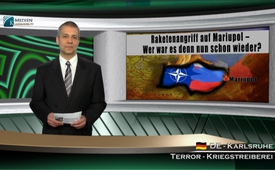 Missile attack on Mariupol – Who did it this time?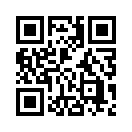 According to Ukrainian statements at least 30 people were killed and more than 100 injured in a missile attack during the night of 24 January 2015 on the south-east-Ukrainian harbor town Mariupol. The Ukrainian government, the NATO as well as all major western media and leading politicians immediately made the so-called “separatists” with their chief Alexander Sachartschenko responsible for the attack.According to Ukrainian statements at least 30 people were killed and more than 100 injured in a missile attack during the night of 24 January 2015 on the south-east-Ukrainian harbor town Mariupol. The Ukrainian government, the NATO as well as all major western media and leading politicians immediately made the so-called “separatists” with their chief Alexander Sachartschenko responsible for the attack. They were supposedly supported by Russia and partially supplied with heavy arms. The accused, the people’s defense as well as Russia, however rejected these accusations. Ladies and Gentlemen, with this continuous question – “Now, who did it this time” – I welcome you heartily on klagemauer.tv from the studio in Karlsruhe. Aren’t we familiar with this scenario of mutual recriminations and denials? Recriminations over recriminations before the investigations even could have been started? Precisely along the lines of the plane crash of the Malaysian Boeing MH17 on July 17th, 2014. In this broadcast we would like to check some fundamental indications, which could help to find answers to the questions about the different backgrounds. 

1. The suspected, but also allegedly proven accusations made by the western representatives cannot be confirmed at a closer look. For example Spiegel online proclaimed, I quote: “OSCE blames the missile attack on the separatists”. Even though the OSCE wrote on 24 January 2015 that an examination of the impact craters indicated that the grad-missiles were fired from a distance of 15 km respectively 19 km. Areas which are allegedly controlled by the Donetsk peoples’ defense. But this is a matter of circumstantial evidence and not of ironclad proofs, as it can be seen by an analysis made by a military expert. On the other hand a representative of the Donetsk peoples’ defense denied, I quote: “Our forces in the area of Mariupol do not have artillery systems, which could have been used for the bombardment of the mentioned places – the distance is too long”. Even more audaciously the Swiss radio and television proclaimed on January 25th, I quote: “Separatists profess the missile attack on Mariupol”. The Donetsk chief of republic Sachartschenko did inform about having launched an offensive towards Mariupol for defense of the attacked population in the evening of January 24th. But wasn’t about a missile attack on residential quarters, nor about a confession of guilt. 
The bottomline: The mutual recriminations and denials do not allow definitive conclusions and have never really been helpful in the whole Ukrainian/Russian conflict – and nowhere else as well. 
2. As a second clue we would like to go to a different level and investigate the question of who the initiator of the conflict may be. Even Albert Einstein once said, one cannot solve a problem on the same level it occurred! Here it is important to recall, that different nations would barely fight against each other, if there would not be manipulators in the background, taking advantage of these wars. So the question had to be raised, who is after whom in this conflict? Russia and the East-Ukrainian People’s Republic after Ukraine and the West? Or possibly even the West including the USA and the NATO after Russia and the East-Ukraine? Is Russia really a threat for the West or are the West and the NATO a threat for Russia? To the last question the Panorama broadcast from the TV station “Erstes Deutsches Fernsehen” of 29 January 2015 is giving an answer itself. Here the question was raised: “Who is surrounding whom?” In the context of the negotiations for the German reunion in spring 1990, various western foreign ministers, including the German and the American foreign minister, have given their commitments, after which a NATO extension towards the east will no longer be urged due to the reunion. Now these commitments were continuously broken until from all the surrounding countries of Russia only White Russia is left as a non-NATO-country. The joining of Ukraine to NATO seems to be only a matter of time. 

A say of Russia was denied from the beginning. With this in mind we would like to refer to some other indications, which could give us a possible answer to who could be the real driving powers behind the Ukraine/Russia conflict: 3. War initiators always need a concept of an enemy. So for quite some time, in all our mainstream media Putin is constantly referred to as aggressor and warmonger and so etched into the minds of the western people. And what is Putin doing? He still speaks of “partners” when he speaks about the western governments – including the USA. 

4. True war initiators make use of dissatisfied and violence prone groupings to trigger off a war and keep it going. So in Ukraine they are  talking about several so-called voluntary-regiments which are not subordinated to the regular Ukrainian army. Often they are linked with committed atrocities and crimes. Klagemauer.tv has reported about it several times in the past. For example in the German broadcast of December 4th 2014. In this context it cannot be ruled out that for the current missile attacks on Mariupol neither the Ukrainian army, nor the East-Ukrainian peoples’ defense assume responsibility, but rather the mentioned paid terrorists by order of the true warmongers. 

5. Again and again there are terrible crimes with civilian victims staged, which then are blamed on the alleged enemy. Such crimes are also called “operation under false flag”. Their aim is to stir up the emotions of people and at the same time to cover up a true and unreserved clarification of the events, just to claim more help and measures against the alleged enemy. Even now, after such odious crimes like the missile attack on Mariupol, we can watch how further claims for retaliations are shooting up like mushrooms. Ladies and Gentlemen, these were just some of the essential clues to give us some indication on the question of the perpetrator of the missile attack. “Now, who did it this time?”  With that in mind, we are able to analyze each and every past and coming wartime event. 
The most important clues are also shown in our media commentary of July 7th, 2014 “Modern wars: How do they work?”. In just 5 minutes or in the following broadcast. Even Einstein said that you have to move to a different level to solve the real problems. In this sense we wish you that you also move from the level where parties are played off against each other to where one asks about the true perpetrators of the current trouble spots. Have an inspiring evening.from dd.Sources:http://www.spiegel.de/politik/ausland/osze-raketen-in-mariupol-wurden-aus-separatisten-gebiet-abgefeuert-a-1014846.html
http://www.n-tv.de/politik/Video-zeigt-Raketenangriff-auf-Mariupol-article14387401.html
http://de.sputniknews.com/militar/20150124/300776362.html
http://nachgerichtet.is/2015/01/analyse-wer-hat-mariupol-beschossen-presse-und-osze-unglaubwurdig.html
www.kla.tv/4989
www.kla.tv/3563This may interest you as well:---Kla.TV – The other news ... free – independent – uncensored ...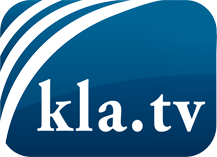 what the media should not keep silent about ...Little heard – by the people, for the people! ...regular News at www.kla.tv/enStay tuned – it’s worth it!Free subscription to our e-mail newsletter here: www.kla.tv/abo-enSecurity advice:Unfortunately countervoices are being censored and suppressed more and more. As long as we don't report according to the ideology and interests of the corporate media, we are constantly at risk, that pretexts will be found to shut down or harm Kla.TV.So join an internet-independent network today! Click here: www.kla.tv/vernetzung&lang=enLicence:    Creative Commons License with Attribution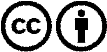 Spreading and reproducing is endorsed if Kla.TV if reference is made to source. No content may be presented out of context.
The use by state-funded institutions is prohibited without written permission from Kla.TV. Infraction will be legally prosecuted.